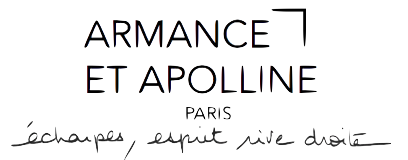 FORMULAIRE DE RÉTRACTATIONVeuillez compléter et renvoyer le présent formulaire uniquement si vous souhaitez vous rétracter du contrat.A l'attention de :ARMANCE ET APOLLINE9 rue Belhomme75018 PARISarmapo.paris@gmail.comJe/nous (*) vous notifie/notifions (*) par la présente ma/notre (*) rétractation du contrat portant sur la vente du bien (*)/pour la prestation de services (*) ci-dessous :Commandé le (*)/reçu le (*) :.......................................
Nom du (des) consommateur(s) :.........................................
Adresse du (des) consommateur(s) :....................................................
Date et signature du (des) consommateur(s) (uniquement en cas de notification du présent formulaire sur papier) (*) Rayez la mention inutile. 